Historia kl. VIII A i B  22.06.2020r.Szanowni Rodzice, Drodzy Uczniowie!To już ostatnia lekcja historii w Szkole Podstawowej. W ramach sprawdzenia swojej wiedzy możecie wykonać poniższy quiz. Powodzenia  Dziękuję Wam i Waszym Rodzicom za pracę podczas nauki zdalnej Zapisujemy temat w zeszycie:Temat: Quiz historyczny sprawdzający wiedzę zdobytą w szkole podstawowej.Udanych wakacjiSerdecznie pozdrawiamMałgorzata ZawadaSPRAWDŹ, CZY UMIESZ HISTORIĘ1. Które państwo powstało najwcześniej?imperium perskiecesarstwo chińskiefenickie państwa-miastasumeryjskie państwa-miasta2. W jakim starożytnym państwie wyznawano konfucjanizm?w Persjiw Asyriiw Indiachw ChinachJak nazywała się praktyka skazywania na wygnanie obywatela starożytnych Aten zagrażającego demokracji?ostracyzmtetrarchiaelitaryzmtyrania4. Kto i w jakich okolicznościach powiedział „kości zostały rzucone”?Sokrates gdy dowiedział się, że skazano go na śmierćHannibal po przejściu Alp podczas wyprawy na RzymAleksander Macedoński po przekroczeniu granic PersjiJuliusz Cezar po przekroczeniu Rubikonu podczas wojny domowej5. Który cesarz rzymski uczynił chrześcijaństwo religią panującą?TrajanDomicjanTeodozjusz IKonstantyn IJaki tytuł nosił zwierzchnik muzułmanów w średniowieczu?kalifimamsułtanb) wezyr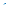 7.Jakie obowiązki w średniowiecznym systemie lennym miał senior wobec wasala?obowiązki wierności i służbyobowiązki utrzymania i radyobowiązki utrzymania i służbyobowiązki ochrony i utrzymania8. Ilu Piastów koronowało się na królów?36912Na czym polegać miała zasada pryncypatu ustanowiona przez Bolesława Krzywoustego?władzę zwierzchnią w całej Polsce sprawować miał najstarszy z rodu Piastówwładzę zwierzchnią w całej Polsce sprawować mieli potomkowie księcia princepsawładzę zwierzchnią w całej Polsce sprawować miał książę posiadającynajwiększą dzielnicęwładzę zwierzchnią w całej Polsce sprawować miał książę posiadający dzielnicę senioralnąZ którymi z wymienionych sąsiadów Polacy nie toczyli w średniowieczu wojen?ze Szwedamiz Rusinamiz Czechamiz PrusamiJak nazywali się uczestnicy wypraw zdobywczych w Afryce, Azji i Ameryce w okresie wielkich odkryć geograficznych?kaprzykwakrzykalwiniścikonkwistadorzy12. O kim mówiono „król-Słońce”?o Henryku VIIIo Ludwiku XIVo Piotrze I Wielkimo Fryderyku II WielkimKtóry z wymienionych aktów uzależnił zmianę praw w Rzeczpospolitej od zgody sejmu?Nihil novipacta conventaprzywileje nieszawskieartykuły henrykowskie14. Kogo określano mianem Kozaków?członków wspólnoty wojskowej znad dolnego Dniepruczłonków prawosławnego ruchu religijnegochłopów zbuntowanych przeciwko panombojowników o niepodległą Ukrainę15. Na czym polegała praktyka liberum veto?na zrywaniu obrad poprzez opuszczenie salina blokowaniu decyzji poprzez zgłaszanie sprzeciwuna zrywaniu obrad poprzez niedopuszczanie do głosowaniana blokowaniu decyzji poprzez świadome przewlekanie obrad16. Która z wymienionych idei narodziła się w okresie oświecenia?socjalizmhumanizmhumanitaryzmparlamentaryzm17. Jak brzmiało naczelne hasło rewolucji francuskiej?„wolność, równość, niepodległość”„wolność, równość, demokracja”„wolność, równość, braterstwo”„wolność, równość, rewolucja”18. Przeciwko czemu protestował w sejmie Tadeusz Rejtan?przeciwko reformom ograniczającym wolności szlacheckieprzeciwko zaakceptowaniu przez posłów I rozbioru Polskiprzeciwko opowiedzeniu się króla po stronie Rosjiprzeciwko decyzjom konfederacji targowickiej19. Jaką część ziem polskich nazywano potocznie „kongresówką”?Wielkie Księstwo PoznańskieKsięstwo WarszawskieKrólestwo PolskieGalicję20. Które z wymienionych wystąpień było częścią Wiosny Ludów?powstanie dekabrystówpowstanie węgierskieKomuna Paryskawojna krymska21. U czyjego boku zorganizowano Legiony Polskie podczas I wojny światowej?NiemiecFrancjiAustriiRosji22. Który z cytowanych poglądów był wyznawany przez ruchy faszystowskie?własność prywatna powinna być zniesionanależy zakazać wyznawania wszystkich religiinajwiększymi wrogami są Żydzi, Słowianie i masonerianajwyższymi wartościami są siła, hierarchia i dyscyplinaJaki okres w dziejach II Rzeczpospolitej określa się mianem „rządów sanacyjnych”?lata 1918–1921lata 1921–1926lata 1926–1939lata 1935–193924. Gdzie podczas II wojny światowej walki trwały najdłużej?w Afrycena froncie zachodnimna froncie wschodnimna Dalekim Wschodzie25. Kto podczas II wojny światowej był prezydentem Polski na emigracji?gen. Władysław AndersStanisław Mikołajczykgen. Władysław SikorskiWładysław Raczkiewicz26. Z jakich organizacji powstała Polska Zjednoczona Partia Robotnicza?KPP i PPSPPR i PPSPPR i PKWNKPP i PKWN27. Którzy przywódcy ZSRR i USA rządzili w tym samym czasie?Stalin i KennedyChruszczow i NixonBreżniew i CarterGorbaczow i Clinton28. Kiedy komunistyczne władze PRL rozpętały antysemicką kampanię?w czerwcu 1956 r.w marcu 1968 r.w grudniu 1970 r.w czerwcu 1976 r.29. Co oznaczał skrót KOR?Komisja Ochrony RobotniczejKomitet Ochrony RobotnikówKomisja Obrony RobotnikówKomitet Obrony Robotników30. Gdzie doszło do wydarzeń znanych jako „aksamitna rewolucja”?w Czechosłowacjiw Rumuniiw ZSRRw NRDNie odsyłacie do mnie prac.Udanych wakacjiSerdecznie pozdrawiam Małgorzata Zawada	